2024 BERLIN FARMERS MARKET RULES & REGULATIONSThe Berlin Farmers Market is organized under the Alabama Farmers Market Authority as described in Ala. Code 2-5-1 ET. seq., the market and vendor will follow the Alabama Farmers Market Authority Administrative Code, 80-7-1.Goals of the Berlin Farmers Market: Support and promote a sustainable and vibrant local farming community by providing an outlet for the sale of locally grown and produced farm products. Provide access to fresh fruit and vegetables, quality eggs, meats, and other farm products. Provide nutritional education through vendor sharing, demonstrations, and presentations to promote a healthier way of life. Educate the community on farming and agricultural issues impacting family farms and teach future generations how to farm. Support and encourage the arts by providing an outlet for local artists and crafters, a place to exhibit and sell crafts. Provide a space for the local community groups to meet and educate the general public to support their efforts in the community. Governing Body and Steering Committee: The Farmers Market is governed by the steering committee. INDEMNIFICATIONThe participant acknowledges full responsibility for all activities conducted in connection with the Farmers Market and agrees to indemnify, defend, and hold harmless the market, the Town of Berlin, Berlin Town Council, the Alabama Farmers Market Authority, and each of their respective employees, agents, officers, directors, and representatives (collectively“Representatives”) from and against any and all liability, loss, damage, expense, suits, claims, penalties, or judgment arising in connection with the participant’s participation in the Berlin Farmers Market. The participant acknowledges that his/her responsibilities include any and all costs and expenses incurred by the market, the Town of Berlin, Berlin Town Council, or their representatives in defending claims which may be brought against any of them. Participants are liable for their own products. The Farmers Market, Town of Berlin, Berlin Town Council shall not be held accountable for the participants. Participant assumes all risk of loss due to fire, theft, weather, or other causes of damage or loss. Participants agree to fully indemnify, defend, and hold Berlin Farmers Market, Town of Berlin, and Berlin Town Council harmless from any claim of property damage or bodily injury caused by any member of the public due to acts or omission of the participant. There is no other agreement between Farmers Market, Town of Berlin, Berlin Town Council, and the participants, whether written or oral, other than the Rules and Guidelines and application of the Farmers Market & Berlin Town Council.MARKET SCHEDULEDATES: JUNE 1, 2024 - OCTOBER 26, 2024WHEN: SATURDAY’STIME: 8:00AM – 1:00PMDEFINITIONSFARMER - Grower, Rancher, Farmer, and Beekeeper  A farmer is defined as the person who grows or makes the product and may also include the farmer’s immediate family, *partner or employees upon prior review and approval. “Partner” is defined as a person who personally contributed financially to the farming operation in question and as a result has a real and verifiable financial risk connected to said operation. Proper documentation of financial contribution and/or risk is required before any product can be sold at the market. Any falsification of claims or documents constitutes grounds for appropriate disciplinary action by the Market Manager. ARTISAN - An artisan includes producers of unique, handcrafted items that represent use of local talent, materials, or ideas that can include crafters, jewelry makers, artists, photographers, seamstresses, lotions and soap makers, and so forth. Artisans may sell items approved during the application process. All items must be self-produced, not resale and/or mass-produced. The Market Manager will approve only artisan vendors who represent unique, high-quality products. All county, city, and state guidelines apply. HOME PROCESSED FOOD VENDOR - Food items that are home processed and meet the Alabama Farmers Market Authority’s definition of non-potentially hazardous goods may also be represented at the market. MARKET MANAGEMENTThe Market Manager or designated agent shall have supervision and control of the activities of the market and the market property. The manager has full responsibility of making certain that all rules and regulations as set forth by the Berlin Town Council serving as the Market Committee and the State of Alabama Farmers Market Authority are followed by each grower and/or his/her agent or employee. The market management shall designate the locations for each vendor and if necessary, may require a producer to relocate. The Market Manager shall ensure the smooth operation of the market and the vendor cleanup of their area after the market closes. Market management will conduct farm visits throughout the growing season to ensure adherence to the producer only rule.Rights Reserved by the Market Manager: The Market Manager reserves the right to reject a farmer/vendor application if the goods and merchandise are not compatible with the overall concept of the market or are inappropriate. The Market Manager reserves the right to immediately deny a farmer/vendor the privilege of selling at the market. Reasons may include misrepresentation of products, poor quality of products or produce, nonpayment of fees, disorderly conduct, orfailure to heed the Market Manager’s direction.The Market Manager shall have the authority to oversee and enforce the market guidelines. The Market Manager may also exercise due process of suspension in accordance with the following criteria: Adequate verbal notification to the specific farmer/vendor by the Market Manager; written notification to the specific farmer/vendor by Market Manager; written notification of suspension from the Market Manager based on noncompliance by the farmer/vendor to adhere to verbal and written direction.MARKET MANAGER Keirstyn MontgomeryPHONE #(256) 736-3138EMAIL clerk@berlinal.govMARKET LOCATION 50 Mt. Carmel Drive Cullman, AL 35058*(Corner of US Hwy 278 East and Mt. Carmel Drive)RULES AND LAW COMPLIANCERegulations: Farmers may sell products grown and/or produced in North Central Alabama with preference to Cullman County followed by Blount, Marshall, Morgan, Winston, and Walker counties. Farmers from outside of these counties in Alabama may apply, and approval will be based on market need for the items produced and will be reviewed by the Market Committee. Farmer may include the farmer’s family member, employee, or representative. Farmers/Vendors may sell their own farm and kitchen products including (but not limited to) the following: fruits, vegetables,eggs, cut flowers, plants, cheese, cider, jams, jellies, relishes, honey, pickles, home-canned goods, and baked goods. Food items allowed for sale may include, but are not limited to, vegetables, fruits, meats, eggs, baked goods, honey, cider,flowers, pickles, plants, and relishes or chow-chow with pH below 4.6. NOTE: MANY ITEMS ARE SUBJECT TO HEALTH DEPARTMENT REGULATIONS.ONLY FARMERS MAY SELL AT THE MARKET, AND ALL PRODUCE AVAILABLE AT THE MARKET MUST BE “HOMEGROWN” BY THE INDIVIDUALS (AS A LICENSED GROWER) SELLING THE PRODUCE. BUYING PRODUCE FROM A PEDDLER, PICK-YOUR-OWN OPERATION, OR OTHER MARKET FOR RESALE AT THE FARMERS MARKET IS STRICTLY PROHIBITED. NO PRODUCE MAY BE TRUCKED IN OR OTHERWISE TRANSPORTED TO THE MARKET BY MEANS OTHER THAN A PRIVATE AUTOMOBILE, PICKUP, TWO-WHEELED TRAILER, OR VAN. FARMERS/VENDORS ARE PROHIBITED FROM SUB-LETTING THEIR SPACE TO OTHER VENDORS. LIVE ANIMALS ARE NOT PERMITTED FOR SALE AT THE MARKET. GROWERS SELLING EGGS MUST FOLLOW GUIDELINES SET FORTH IN THE ALABAMA SHELL EGG LAWREGARDING PROPER LABELING. MEAT SALES ARE TO BE FROZEN WITH PROPER STATE OR USDA STAMP ON PACKAGING. FISH CAN BE FROZEN OR ON ICE AT 37-41F DEGREE TEMPERATURE MAINTAINED. DAIRY PRODUCTS MUST HAVE PROPER LABELING FROM AN INSPECTED FACILITY ON THE PACKAGE. NO RAW MILK PRODUCTS CAN BE SOLD. THE SALE OF LIVE PLANTS REQUIRES THAT A PRODUCER GROW THE PLANTS FROM SEEDS, PLUGS, CUTTINGS, OR DIVISION.Farmer/Vendor Responsibilities: It is the responsibility of the farmer/vendor to abide by the Health Department regulations. Contact the agency for inspection and approval. It is the responsibility of each farmer/vendor to abide by all state and federal regulations which govern the production, harvest, preparation, preservation, labeling, or safety of products offered for sale at the market. Farmers/vendors are liable for their own products. Market management, Steering Committee members, City, or County officials shall not be held accountable for the products offered by farmer/vendors. Product and liability insurance are the responsibility of thefarmer/vendor, and each farmer/vendor must sign a hold harmless agreement in regard to liability with the Town of Berlin as well as sign a release affirming, he/she has read and fully understand the rules and guidelines of the market. FARMERS/VENDORS ARE RESPONSIBLE FOR THEIR OWN SALES TAXES, LICENSES, PERMITS, AND FEES REQUIRED FOR OPERATION AND WILL ABIDE BY ALL LOCAL, STATE, AND FEDERAL LAWS. Each farmer/vendor is responsible for keeping his/her own space clean and attractive and staying within his/her designated area. Failure to maintain space upkeep and cleanliness may result in disciplinary actions. Upon closing of the market, thespace is to be cleaned and swept by the farmer/vendor. Farmer/Vendors are responsible for bringing own equipment forcleanup. Farmers/Vendors are restricted from attracting attention to items for sale by outcries in loud or annoying, rude, or offending manner. Each farmer/vendor may set his/her own prices. Pricing “parity” is to be maintained among market farmers/vendors.Fruit and vegetables may be sold by count, bunch, or dry measurements. IF SOLD BY WEIGHT, SCALES MUST BE “LEGAL FOR TRADE.” INSPECTION CERTIFICATE OF THE SCALES MUST BE PROVIDED TO THE MARKET MANAGER.DAIRY PRODUCTS AND SHELL EGGS MUST REFER TO ALABAMA DEPARTMENT OF AGRICULTURE ANDINDUSTRIES, FARMERS MARKET AUTHORITY.Administrative Code Chapter 80-71.04(3)(4)(5)(6)(7)(8)(9) http://www.fma.alabama.gov/HomeProc.aspxONLY CERTIFIED ORGANIC GROWERS MAY USE THE TERM “ORGANIC” IN THEIR ADVERTISING AT THEFARMERS MARKET.The use of the term “organic” is not permitted unless the producer can show a certificate from the State of Alabama that his/her produce is, in fact, organic. Market vendors may use “pesticide free” and/or other terms, but the use of the word“organic” is controlled by the State and Federal Law. General Violations: All profane, abusive, discourteous, and boisterous language and/or conduct at or in the market vicinity are strictly prohibited.Farmer, vendor, volunteer, and staff are expected to dress appropriately.All unwanted/perished produce must be disposed of in garbage receptacle.The sale of live animals is not allowed at the market. Alcoholic beverages containing one-half of one percent or more alcohol by volume are prohibited for sale at farmers markets. All meat products will be reviewed by the manager prior to being sold at the market. Products must meet all USDA/statehealth department guidelines. A representative must be in attendance at the booth during sale hours.No reselling from commercial nurseries is allowed.Farmers/Vendors are asked to refrain from “Dumping,” the term often used to describe the practice of lowering prices on market items near the end of the sales day.” Dumping” damages a market and is viewed by management as an unethical practice that robs farmers/vendors who maintain their prices throughout the day, as everyone should, of the opportunity to sell their produce. What a farmer/vendor sells his produce for at ___AM should be the selling price at ___PM. Market management and/or staff does not and will not set prices for farmers/vendors. There is no acceptable excuse for adjusting prices because the sales day is nearing an end, and produce is left on one’s table. Farmers/Vendors fails to notify manager he/she will not be attending the market.Farmers/Vendors reselling foreign products.Fraudulent, dishonest, or deceptive merchandising, disruptive behavior.Collusion to set prices among vendors.NO BOOTH FEE WILL BE REFUNDED TO ANYONE PARTICIPATING IN THESE ACTIVITIES.ANYONE NOT COOPERATING WITH MARKET RULES WILL BE ASKED TO LEAVE THE MARKET AND ESCORTEDOFF PROPERTY BY LEGAL AUTHORITY AS NEEDED.IF THE MARKET MANAGER DETERMINES THAT A FARMER/VENDOR HAS VIOLATED ANY PROVISION OF THEMARKET POLICIES, THAT FARMER/VENDOR MAY BE PENALIZED.ENFORCEMENT PROCESSThe Market Manager will enforce the rules. Any violation may be grounds for forfeiture of the right to do business of any kind atthe market for a length of time to be determined by the Market Manager, the Committee, and the Alabama Farmers Market Authority.Failure by any vendor to comply with any of these rules and regulations can result in forfeiture of the right to do business of any kind in the market for a length of time specified by the Market Manager, the Farmers Market Committee, and Alabama Farmers Market Authority. If the vendor seeks to appeal the suspension or disqualification, a hearing will be arranged with the manager, the Farmers Market committee, and /or Alabama Farmers Market Authority to hear arguments. The Committee will then vote on a resolution to determine the outcome of the producer’s appeal. All complaints regarding market management will be handledby the Farmers Market Committee. Any complaint made against a producer must be put in writing and given to the Market Manager. The Market Manager isresponsible for reviewing and resolving complaints. The Farmers Market Manager, Committee, and/or Alabama Farmers Market Authority shall determine what type of investigation, if any, shall be conducted in response. They also have the sole discretionto determine whether that complaint will be disclosed to the producer under complaint. Also, the producer under complaint may or may not be given the opportunity to respond; this determination will depend on the nature of the complaint. THE MARKET AND ITS VENDOR WILL FOLLOW THE ALABAMA FARMERS MARKET AUTHORITY ADMINISTRATIVE CODE, 80-7-1.NON-COMPLIANCE WITH ANY OF THESE REQUESTS COULD RESULT IN DISCIPLINARY ACTION TO BE DETERMINED BY MANAGEMENT. THE MARKET MANAGER SHALL HAVE FULL AUTHORITY TO ENFORCE ALL RULE ANDREGULATION WITHIN THE MARKET AREA AS AUTHORIZED BY THE STEERING COMMITTEE AND/OR MARKET RULESPERMITS, LICENSES, & TAXESGrowers Permit:ALL GROWERS WHO ARE SELLING AT THE MARKET MUST HOLD A GROWER’S PERMIT. Growers Permits are available at no charge at the local County Extension Office or at www.aces.edu. The purpose of the certificate is to ensure that the products sold originate with the producer, his or her family, partners, or employees. This certificate allows the producer and the customer to be exempt from state and local taxes for raw, unprocessed fruits and vegetables. Business Licenses: All growers who are selling value-added items at the market must obtain a Town of Berlin Business License. The Town of Berlin Ordinance # 2022-005 requires all vendors selling value-added products to obtain a Business License from the Town of Berlin. All producers selling value-added products are responsible for obtaining a valid Business License from the Department of Revenue and a Tax I.D. number from the internal revenue service. ALL PERMITS/LICENSES MUST BE AVAILABLE AT EACH VENDOR’S BOOTH IN CASE OF ON-SITE INSPECTION. ALL PRODUCERS AND VENDORS MUST TURN IN A COPY OF THEIR GROWER’S PERMIT AND ANY LOCAL ORSTATE LICENSES TO THE MARKET MANAGER BEFORE SELLING AT THE FARMERS MARKET.Taxes:Participants shall collect all necessary taxes at the time of sale and remit same to the appropriate government authorities. IT IS THE SOLE RESPONSIBILITY OF THE PRODUCERS TO COMPLY WITH ALL LOCAL, STATE, AND FEDERAL LAWS THAT PERTAIN TO THEIR BUSINESS. FOODS ALLOWED TO BE SOLD FROM A HOME KITCHENHome processed products must satisfy all public health, labeling, permitting, and other requirements pertaining to processed products. All county, city, and state guidelines apply.Producers of home processed products that contain home grown ingredients must obtain a growers permit from the Alabama Cooperative Extension System. IF YOUR HOME PROCESSED PRODUCT DOES NOT CONTAIN MORE THAN FIFTY PERCENT HOME GROWN INGREDIENTS, YOU DO NOT QUALIFY FOR A GROWERS PERMIT; AND THEREFORE, WOULD HAVE TO PURCHASE THE NECESSARY STATE/LOCAL BUSINESS LICENSES AND COLLECT PROPER SALES TAX ON THE GOODS SOLD. Home processed products must satisfy all public health, labeling, permitting and other requirements pertaining to processed products.Labeling:Chapter 420-3-22-.01 of the Rules of Food Establishment Sanitation now excludes a kitchen in a private home from the definition of food establishment if only food that is non potentially hazardous (time or temperature control required for safety) is prepared for sale or service at a function such as a charitable, religious, civic, or not-for-profit organization's food sale, or at state sanctioned Farmers Markets, and if the consumer is informed by a clearly visible label, tag, or placard at the sales or service location that the food is prepared in a kitchen that is not inspected by a regulatory agency, i.e. County or State Health Department. This effectively excludes farmers markets from regulatory requirements of the ADPH regarding non-potentially hazardous home processed foods.LABEL, TAG OR PLACARD MUST CONFORM TO THE SIZE AND FORM OF THE LABEL BELOW AND BE PLACED AT THE TOP OF THE PRODUCT THAT IS TO BE SOLD.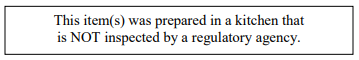 Certain home processed foods for example baked breads, rolls, cookies, cakes, brownies, fudge, double-crust fruit pies, traditional fruit jams, jellies, marmalades and relishes, candy, spices or herbs, snack items such as popcorn, caramel corn and peanut brittle, may be sold at farmers markets with appropriate labeling. THE LABEL OF A FOOD IN PACKAGED FORM SHALL SPECIFY CONSPICUOUSLY THE NAME AND PLACE OFBUSINESS OF THE MANUFACTURER, PACKER, OR DISTRIBUTOR.pH:The acidity of foods is measured by pH. The range of pH is commonly considered to extend from zero to 14. A pH value of 7 is neutral, because pure water has a pH value of exactly 7. Values less than 7 are considered acidic, while those greater than 7 are considered basic or alkaline. Acidic foods are usually tart and sour, all fruits are acidic: tomato, lemon, peach, apple, etc. The FDA rule for acid foods states that a food must have a pH below 4.6 to be sold as a minimally processed food. The reason for this is bacteria do not grow at this level of acidity.This exclusion shall not be construed as allowing the sale of low acid foods (pH >4.6) in hermetically sealed containers (i.e., such as home-canned green beans, peas, tomato relish, salsa, etc.) when such food is not prepared in a permitted establishment. The finished product will need to be tested if the pH level is unknown.PH TESTING:ADAI Alabama Dept of Agriculture & Industries(334) 240-7155WATER ACTIVITY TESTING from UGA:Kaitlyn Casulli, Ph.D. - Assistant Professor and Extension Process Specialist - University of GeorgiaCollege of Agricultural and Environmental Sciences - Department of Food Science and TechnologyAddress: 100 Cedar Street Athens, GA 30602Phone: 706-542-7501Cell: 706-255-5487WATER ACTIVITY TESTING from LSU:Achyut Adhikari, Ph.D. - Associate Professor and Extension Food Safety Specialist - Louisiana State University AgCenter - School of Nutrition and Food SciencesAddress: 263 Knapp Hall, 110 LSU Union Square Baton Rouge, LA 70803Phone: 225-578-2529Email: acadhikari@agcenter.lsu.eduHEALTH AND SAFETY REQUIREMENTSThe Farmers Market has the right to demand immediate cleanup and removal of hazardous equipment and the immediate removal and discard of clearly defective produce and other products. The county environmentalist may have specific additional requirements depending on the food to be prepared and served, the general location of the event or food concession area, the availability of the city water and sewage, and other local considerations. The Rules of the State Board of Health require that a permit to operate a temporary food booth be obtained prior to any prepared food being sold.All procedures set forth in the Alabama Farmers Market Authority Administrative Code, Chapter 80-7-1.04 (4) must be met. It is the responsibility of each farmer/vendor to abide by all state and federal regulations which govern the production, harvest, preparation, preservation, labeling, or safety of products offered for sale at the market. All vendors regardless of product must meet the health requirements that prevent foodborne illnesses. No cooking is permitted within the market area without prior approval. Food shall be clean, wholesome, and safe for human consumption and shall be handled, stored, transported, and offered for sale in a sanitary manner. Each vendor must abide by Code 80-7-1(d) of the Administrative Code regarding home processed products, meat, insurance, proper weight, and measuresFood Safety and Sampling: Sampling helps sell products, but to ensure food safety and insect prevention, careful attention needs to be given to health requirements that prevent food-borne illnesses. THE FOLLOWING RULES FOR SAFE SAMPLING MUST BE FOLLOWED: Preparation of fruit and vegetable samples requiring cutting or slicing shall be done on-site immediately prior to consumption. No home-prepared food samples shall be served at the market. Clean knives and cutting boards must be placed in protective plastic containers, food storage bags, plastic wrap, or a similar containment or distribution method. Clean equipment must be used to cut produce; in-use items must be stored so they are protected from contamination, Replace soiled knives, cutting boards, and other necessary materials with clean items every two hours. Use single-service items whenever possible. Store soiled items in a closed bag or container to avoid attracting insects.All fruits and vegetables must be rinsed thoroughly in clean water. Products may be rinsed or cleaned prior to bringing them to the market. The items should be stored in disposable food bags. Rinse any melon in 200 parts per million chlorine solution prior to slicing for sampling. Fruit and vegetable sample servings must be protected from contamination at all times. Serving must be done in a manner protecting the sample from bare hand contact. Disposable gloves, single-service utensils, napkins or tissue, and toothpicks are all adequate methods to avoid handlingprepared samples. Any ice used for cooling must be continuously and properly drained to avoid wrapped items soaking in the melted ice water. Canned items (i.e., jelly salsa, etc.) may be opened one jar at a time and sampled with clean disposable utensils. Use toothpicks, wax paper, paper sampling cups, or disposable utensils to distribute samples. Temperature control must be maintained on items needing refrigeration after opening. APPROVAL OF VENDORS AND PRODUCTSSpace Assignment and Reservation Policies: Spaces will be reserved by the market committee on an invitation basis. Priority selection of reserved spaces will be given to prepaid season plan vendors who participated in the market the previous year, followed by other prepaid season plan vendors, then other Cullman County vendors. The Market Manager will designate the spaces for participants. To reserve a space, call/text the Market Manager. All applicants will occupy only one space per market fee paid. Nothing can be placed outside the designated space for each participant without special permission of the Market Manager of the Berlin Farmers Market. Additional fees may incur for use of more than the allotted space. Participants cannot give their participation right/booth space to any other person without the express written consent of the Farmers Market Manager, which may be withheld for any reason. Displays must be confined to the assigned space. Signs for producer, vendor, and decorations are to be approved by the Market Manager.If power, water, and ice are needed, notify the manager before the season starts. It is recommended that all farmers/vendors use safe, natural, and colorful displays with an emphasis on visibility and eyeappeal for the purpose of drawing attention to the display.Tablecloths are required and must be provided by the farmer/vendor. Signage identifying the growers, farm, and vendors is recommended. All signs are restricted to the front of the display table.Tables must be provided by the farmer/ vendor and approved by the Market Manager. Generators are not allowed without prior approval.The market will strive to maintain a ratio of a minimum of 70% food vendors to a maximum of 30% nonfood vendors. The manager/ market steering committee will monitor the overall composition of the market and determine the number of vendor openings available by type. THE FARMERS MARKET HAS THE RIGHT TO DENY A SPACE AT ANY TIME FOR ANY REASON DEEMED WORTHY BY MARKET MANAGER, THE STEERING COMMITTEE OR ALABAMA FARMERS MARKET AUTHORITY. FEES & RENTALSNo Show Farmer/Vendors: A no-show Farmer/Vendor is defined as one who does not attend the market when expected, without notifying the Market Manager. It is each farmer/vendor’s responsibility to inform the Market Manager of attendance at the market. The space rental fee paid in advance will not be refunded for a no-show farmer/vendor. Rentals: Rentals include space only. Priority selection of covered bay spaces will be given to prepaid season plan vendors. Any display tables must be provided by the vendor and be approved by the Market Manager. All tables must remain within the vendor’s assigned area with an adequate and reasonable amount of separation allowed between vendor spaces.When possible, participants must provide a list of items they will have available at the market to the Market Manager 24 hours prior to attending the market.When possible, a reservation must be made 24 hours prior by calling/texting/emailing the Market Manager.Fees:Fees are nonrefundable and will be enforced whether the Farmer/Vendor attends the farmers market or not. This policy includes any early closing of the market due to inclement weather or any other unforeseen emergency. ALL FEES COLLECTED WILL BE USED FOR PROMOTION AND BUSINESS OF THE FARMERS MARKET.THE GOVERNING BODY AND ITS DESIGNATED AGENTS SHALL IMPLEMENT AND ENFORCE ALL RULES AND REGULATIONS PERTAINING TO THE OPERATION OF A SANCTIONED/CERTIFIED FARMERS MARKET IN A FAIR AND EQUITABLE MANNER.CHECKLIST:Please circle below the produce you intend to provide at the market. Use the space at the bottom of this page to list other produce, or items from artisans and/or home processed foods.MARKET MANAGEMENT RESERVES THE RIGHT TO RESTRICT THE ITEMS A FARMER/VENDOR MAY PROVIDE BASED ON PROXIMITY TO THE MARKET AND PRODUCT SATURATION.By my signature, I acknowledge that I have been given a copy of the 2024 Berlin Farmers Market Rules & Regulations and agree to the policies and procedures and am willing to abide by them. PRINT NAME:  	 	   	 	              SIGNATURE: 	 	   	 	               DATE: __________        Farm/Vendor Name: ___________________________________________________________________________________Owner’s: 	 	 	 	 	 	 	               Phone #: __________________________________Owner’s: 	 	 	 	 	     	 	               Phone #: __________________________________PLEASE SIGN AND SUBMIT TO MARKET MANAGER. KEEP THE COPY OF THE RULES FOR FUTURE REFERENCE.SEASON PLAN:  Approved vendors may lease a space for the entire season. Season pricing is based on the location of the vendor’s residence or growing fields, whichever is more favorable. Within the Town of Berlin, $100.00. Within the Berlin precinct, $150.00. All others, $200.00. DAILY PLAN:  Approved vendors may rent a space for $10.00 a day. This rental fee will be collected before or during market hours.**Even though payment for a space using this plan is not required until market day.WEEKLY PLAN:  Approved vendors may rent a space weekly for $30.00. This rental fee will be collected before or during market hours.SPECIAL EVENTS: Approved vendors may rent a space for special events for $20.00/day. This rental fee will be collected before or during market hours.2024 CULLMAN COUNTY GROWERS PERMITCULLMAN COUNTY BUSINESS LICENSE (IF APPLICABLE)SIGNED RULES & REGULATIONSCULLMAN COUNTY HEALTH PERMIT (IF APPLICABLE)COPY OF VEHICLE INSURANCEPAYMENTTOWN OF BERLIN BUSINESS LICENSE (IF APPLICABLE)Apples Eggplant Peppers Beans (Green, snaps, etc.) Figs Persimmon Beets Grapes (Muscadines, etc.) Potatoes Blackberries Greens (Collard, turnip, etc.) Potatoes (Sweet) Blueberries Herbs Pumpkins Broccoli Lettuce Rutabaga Cabbage Okra Spinach Cantaloupes Onions Squash (Summer) Cauliflower Peaches Squash (Winter) Citrus Peas - Fall (Snow, English, etc.) Strawberries Corn Peas – Summer (Purple hull, crowder) Tomatoes Cucumbers Pecans Watermelons 